   MUNICIPAL DE ARARAQUARA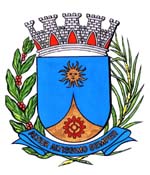   0055/16.:  EDIO LOPES:DEFERIDAAraraquara, _________________                    _________________Indico ao  Prefeito, a  de     o departamento competente, no  de acionar o proprietário para proceder com urgência a Limpeza de Canteiro Central,  localizado na Av. Pablo Picasso, toda a via no Jardim Adalberto Frederico de Oliveira Roxo I, desta cidade.Convém informar que o mato está alto no canteiro central da via mencionada, dificultando a visibilidade em certos pontos da avenida para os motoristas. A via como um todo deve ser limpa.   Além do mato no canteiro central a avenida como um todo nos dois sentidos, o asfalto apresenta muitos buracos, necessitando dessa forma um recapeamento urgente.Araraquara, 06 de Janeiro de 2016.EDIO LOPESVereador